Lesson 4: How It Went WrongMan: a unique creaturePlants and animals were created ________________________________________________________Man was created ____________________________________________________________________Reason: _________________________________________________________________________Man’s position	__________________________________________________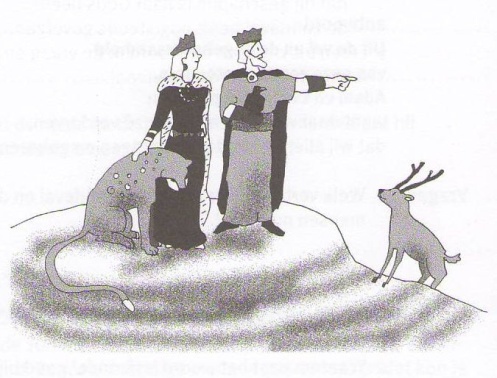 	__________________________________________________	__________________________________________________	__________________________________________________	__________________________________________________	__________________________________________________Man: loving and loyalThere are more sides to being the image of God. Another is that we are to be as God is.God is _____________________________________________________________________________We are to be _______________________________________________________________________	________________________________________________________________________________	________________________________________________________________________________Not God’s fault	________________________________________________________________________________	________________________________________________________________________________	________________________________________________________________________________Bible Study: Genesis 3:1-131. What’s very wrong with the question the serpent asked? ___________________________________	_______________________________________________________________________________2. What do you think this question was trying to do? _______________________________________	_______________________________________________________________________________3. In her response, the woman is not completely truthful. What phrase in her answer is not correct?	_______________________________________________________________________________4. Does the woman’s response make God’s prohibition sound better or worse? ___________________5. The serpent tells two lies in response to the woman’s response. Which? ______________________	_______________________________________________________________________________	________________________________________________________________________________6. What should the man have done? ______________________________________________________	________________________________________________________________________________7. Which three things make clear that things had now changed? _______________________________	________________________________________________________________________________	________________________________________________________________________________	________________________________________________________________________________The Plunge into Sin (discussion)1. What, at bottom, is the question the woman and the man faced? _____________________________	________________________________________________________________________________2. What, at bottom, is sin about? ________________________________________________________	________________________________________________________________________________	________________________________________________________________________________3. What was the effect of the plunge into sin? ______________________________________________	________________________________________________________________________________The Tree of Knowledge of Good and EvilThe tree stands symbol for _____________________________________________________________	________________________________________________________________________________Eating of that tree is symbolic for _______________________________________________________	________________________________________________________________________________	________________________________________________________________________________The disappointment of GodGod had created us humans ____________________________________________________________We were to _______________________ and thus __________________________________________	and ____________________________________________________But we went and did __________________________________________________________________	________________________________________________________________________________	________________________________________________________________________________That’s why He placed us ______________________________________________________________At bottom, _________________________________________________________________________And by nature we are _____________, wanting to be ____________________________________.If we are left to ourselves, _____________________________________________________________	_______________________________________________________ (see Genesis 6:5).